Совет города Нурлат Нурлатского муниципального районаРеспублики Татарстан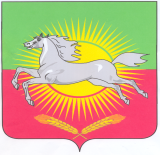 КАРАРРЕШЕНИЕот  22 мая  2017 год                                                                     № 50О внесении изменений в состав постоянной комиссии Совета города Нурлат Нурлатского муниципального района        В соответствии со статьей 18 Регламента Совета города Нурлат Нурлатского муниципального района и, принимая во внимание заявление депутата, Совет города Нурлат  Нурлатского муниципального района решил: 	1. Внести в состав постоянной комиссии Совета города Нурлат Нурлатского муниципального района по координации и совместной деятельности с правоохранительными органами, утвержденный решением Совета  города Нурлат Нурлатского муниципального района от 15 октября 2015 года № 8 «Об утверждении составов постоянных комиссий Совета  города Нурлат Нурлатского муниципального района Республики Татарстан», следующие изменения:	1.1 вывести из состава:- Гараева Ильфата Рафаэловича, депутата Совета города Нурлат Нурлатского муниципального района   от  Нурлат-Заводского избирательного округа № 1; 2. Опубликовать настоящее решение на официальном сайте Нурлатского муниципального района. Председатель Советагорода Нурлат Нурлатского муниципального района Республики Татарстан                                                                      Р.А.  Кузюров